ПРОЕКТО деятельности  представительных органов муниципальных образований «Нышинское» и «Мельниковское» В соответствии со статьей 5 Устава муниципального образования «Можгинский район» и заслушав информации глав муниципальных образований – сельских поселений «Нышинское» и «Мельниковское»,      СОВЕТ ДЕПУТАТОВ  РЕШИЛ:Информации о деятельности представительных органов муниципальных образований «Нышинское» и «Мельниковское» принять к сведению (прилагается).Опубликовать настоящее решение в информационно-телекоммуникационной сети «Интернет» на официальном сайте муниципального образования «Можгинский район» и в Собрании муниципальных нормативных правовых актов муниципального образования «Можгинский район».Председатель Совета депутатов муниципального образования      		                             Г. П. Королькова«Можгинский район»        г. Можга  26 февраля 2020 года         № ____Проект вносит:                                                                                                                                 Председатель Совета депутатов муниципального образования«Можгинский район»                                                                                                                     Г.П. КорольковаСогласовано:Глава муниципального образования «Нышинское» - сельского поселения                                                                                                                   Н. Т. ЕремеевГлава муниципального образования «Мельниковское» - сельского поселения                                                                                                                   Г. И. ШуклинЗаместитель начальника отдела  организационно – кадровой и правовой  работы- юрисконсульт                                                                                               Н.В. ЩеклеинаПриложение № 1 к решению Совета депутатовмуниципального образования «Можгинский район»от 26 февраля 2020 года № ___Информацияо работе представительного органамуниципального образования «Нышинское  в 2019 году    Вашему вниманию представляем информацию о работе Совета депутатов муниципального образования «Нышинское».В состав муниципального образования «Нышинское» пять населенных пунктов: д. Ныша, с. Поршур, д. Комяк, д. Старый Ошмес, д. Кинеусь. Численность населения  по статистическим данным 1526 человек. Административный центр – д. Ныша. Совет депутатов муниципального образования «Нышинское» был сформирован на муниципальных выборах 18 сентября 2016 года. В настоящее время Совет состоит из 10 депутатов, представляющих интересы избирателей (в связи со смертью досрочно исключён  из состава Совета депутатов Романов Д. В., решение № 9.5 от 27.07.2017г.). Все депутаты избраны сроком на 5 лет. Все депутаты имею различный опыт работы: 4 депутата работают 1 созыв, 3 депутата 2 созыва, 1 депутат 3 созыва, 2 депутата все 4 созыва с момента образования муниципального образования – это Лукинова О.С. и Максютин А.Д.В составе Совета депутатов  6 мужчин и 4 женщины; 5 из 10 депутатов имеют высшее образование; 4 средне специальное; по возрасту: 2 депутата до 35 лет, 4 от 35 до 50 лет, 4 старше 50 лет; 4 депутата являются работниками бюджетной сферы, 2 пенсионера,  4 заняты в иных сферах деятельности. Три депутата Совета депутатов – члены Всероссийской политической партии «Единая Россия», пять – сторонники партии, все они являются членами фракции партии «Единая Россия» в Совете депутатов муниципального образования «Нышинское». 1 – член КПРФ. Совет депутатов обладает правами юридического лица. Организацию деятельности Совета депутатов осуществляет председатель Совета депутатов муниципального образования, который одновременно является Главой муниципального образования и возглавляет Администрацию муниципального образования «Нышинское». Председатель Совета депутатов подотчетен и подконтролен Совету депутатов. Председатель Совета депутатов имеет заместителя Председателя Совета депутатов муниципального образования в лице Лукиновой О.С. Постоянные комиссии и Президиум в Совете депутатов муниципального образования не созданы. Деятельность  Совета депутатов муниципального образования организована в соответствии с требованиями федерального и республиканского законодательства, Устава муниципального образования «Нышинское» - сельского поселения, Регламента Совета депутатов, который является основным документом по организации деятельности, где определено внутреннее устройство и органы Совета депутатов, порядок проведения сессий, работа с проектами правовых актов, их предварительное рассмотрение, принятие и вступление в законную силу и другие вопросы деятельности представительного органа.Эффективность деятельности представительного органа зависит от четкого планирования, реализации плана, анализа и отчета о выполнении мероприятий плана – эти этапы работы по планированию способствуют решению проблем и вопросов местного самоуправления.План работы Совета депутатов на 2019 год разработан с учетом предложений депутатов, Администрации муниципального образования «Нышинское», одобрен депутатами и утвержден решением сессии Совета депутатов. План успешно реализуется, благодаря совместной плодотворной деятельности Совета депутатов и Администрации муниципального образования «Нышинское». План работы направлен на выполнение основных функций и полномочий Совета депутатов муниципального образования «Нышинское»: правотворческой, организационной, контрольной. Мероприятия, предусмотренные в плане, обеспечивают взаимодействие представительного органа с другими органами муниципального образования, участие населения и общественных объединений в решении вопросов местного самоуправления. План работы принимается на календарный год, по мере необходимости в течение года в него вносятся изменения и дополнения.Очередные сессии Совета депутатов муниципального образования созываются председателем не реже одного раза в 90 дней и по мере необходимости. Методика подготовки и проведения сессий описана в Регламенте Совета депутатов муниципального образования. Принятые на сессии решения оформляются и направляются Главе муниципального образования для подписания и обнародования. Протокол заседания сессий подшивается к материалам дела.Грамотно оформленные документы являются показателем профессионального уровня исполнителей. Делопроизводство  Совета депутатов осуществляется Администрацией муниципального образования «Нышинское». Размещение информации о работе Совета депутатов муниципального образования  и принимаемых решениях публикуются на официальном сайте муниципального образования «Нышинское» в информационно – телекоммуникационной сети Интернет. Согласно утвержденной и согласованной с районным архивом номенклатурой дел, оформлены и ведутся следующие дела:- распоряжения Главы муниципального образования по вопросам организации деятельности Совета депутатов;- протоколы сессий Совета депутатов четвёртого созыва и документы к ним;- Решение сессии Совета депутатов о внесении изменений  в Устав муниципального образования «Нышинское»- сельского поселения;- протоколы проведения Публичных слушаний;- протоколы собраний граждан;- план работы Совета депутатов муниципального образования.      Не у всех депутатов имеется электронная почта, что затрудняет работу с ознакомлением с документами или направление иной информации. С материалами к заседаниям сессии работают 5 депутатов. В 2019 году состоялось 9 сессий Совета депутатов муниципального образования «Нышинское». Нарушений в сроках проведения сессий за отчётный период не было. Проведено 3 заседания фракции «ЕДИНАЯ РОССИЯ» и 5 публичных слушаний. Учёба по предоставлению сведений о доходах, расходах, об имуществах и обязательствах имущественного характера для депутатов поселения в 2019 году проводилась 30 января 2019 года с участием представителя Управления по вопросам противодействия коррупции Администрации Главы и Правительства Удмуртской Республики. (В 2018 году учёба проводилась в феврале).	В течение года Советом депутатов муниципального образования «Нышинское» было принято 38 решений (в 2018 году – 41).   Основными вопросами, рассматриваемыми на сессии, были вопросы, касающиеся: - Утверждение отчета об исполнении бюджета муниципального образования «Нышинское» за 2018 год, внесение изменений в решение о бюджете муниципального образования «Нышинское»   на 2019 год и на плановый период 2020 и 2021 годов, исполнение бюджета муниципального образования «Нышинское» за первое полугодие 2019 года; О земельном налоге на территории муниципального образования «Нышинское»; О налоге на имущество физических лиц на территории муниципального образования  «Нышинское»; внесение изменений в решение о бюджете муниципального образования «Нышинское»   на 2019 год и на плановый период 2020 и 2021 годов»; О бюджете муниципального образования «Нышинское»   на 2020 год и на плановый период 2021 и 2022 годов»; внесение изменений в Положение о бюджетном процессе в муниципальном образовании «Нышинское» (8 решений);- по вопросам социально-экономического развития МО (4 решения);- вопросы по земле, имуществу, градостроительству (4 решения);- вопросы жилищно-коммунального хозяйства (2 решения);- заслушаны отчёты (2 решения);- вопросы о внесении изменений в Устав (2 решения),- по культуре, здравоохранению, спорту, молодёжной политике, образованию, СМИ (2 решения);- по муниципальной службе (1 решение);-вопросы передачи полномочий (1 решение).8 решений было отнесено к прочим (утверждение плана работы Совета депутатов, решения о привлечении к дисциплинарной ответственности Главы муниципального образования»).          На решения представительного органа поселения в 2019 году поступило 4 протеста прокуратуры (в 2018 году – 3) для приведения нормативно-правовых актов представительного органа в соответствие с федеральным и региональным законодательством. Это вопросы касались: -  внесения изменений в Порядок  увольнения (освобождения от должности) лица, замещающего муниципальную должность, в связи с утратой доверия»;- внесения изменений в решение Совета депутатов муниципального образования «Нышинское» от 06 июня 2013года №11.4 «Об утверждении порядка управления и распоряжения имуществом, находящимся в муниципальной собственности муниципального образования «Нышинское»;- внесения изменений в Устав муниципального образования «Нышинское»- сельского поселения»;- внесения изменений в Положение о статусе депутата Совета депутатов муниципального образования «Нышинское», утвержденное  решением Совета депутатов муниципального образования «Нышинское» от 25.12.2009 №15.3.    Все протесты были рассмотрены и удовлетворены. Депутаты поселения вели встречи с избирателями согласно утверждённому графику приёма избирателей. Информация о графике приёма граждан депутатами поселения размещена в информационно – телекоммуникационной сети Интернет на официальном сайте муниципального образования «Нышинское», на информационных стендах. К депутатам избиратели обращаются не только в дни приёма, некоторые вопросы депутаты решают на своих рабочих местах. На протяжении 2019 года Глава муниципального образования выступал перед населением на  собраниях граждан (13 собраний), участвовал в заседаниях  учреждений социальной сферы,  КФХ «Александров В. И», встречи в трудовых коллективах   - 17 встреч.Депутаты принимают самое активное участие в подготовке и проведении общих собраний граждан, заседаний сессий Совета депутатов, решении вопросов местного значения (благоустройство территории муниципального образования; зимнее содержание улиц и дорог; мероприятия по подготовке территории поселения к безаварийному прохождению весеннего паводка; мероприятия по благоустройству родника; помощь в проведении субботников на территории поселения, организация культурно-массовых мероприятий, оказание помощи одиноким престарелым жителям; поддержка многодетные малоимущие семьи).На территории МО «Нышинское» в мае 2019г. проводилась выездная сессии Совета депутатов муниципального образования «Можгинский район».Согласно информация об итогах работы с обращениями граждан в органах местного самоуправления муниципального образования «Нышинское» в  2019 году (приложение 3) в 2019 году в Совет депутатов муниципального образования «Нышинское» письменные обращения не поступали. Устно обращались по 46 вопросам:- к Главе поселения обращались по решению 15 вопросов;- депутатам Районного Совета депутатов (Кривоносова Л. Н.) обращались с 11 вопросами;- к депутатам Сельского Совета депутатов  поступило 12 обращений.Многое сделано депутатским корпусом за 2019 год и много еще предстоит сделать. Работа активных депутатов проходит в теснейшем ежедневном взаимодействии с Главой поселения. Вопросов возникает много, но все эти вопросы мы обсуждаем коллегиально и стараемся найти пути их решения.Надеемся, что активные депутаты найдут своё место в новой системе управления и будут оказывать всяческую поддержку в решении возникающих проблем и принятии правильных решений.Приложение № 2 к решению Совета депутатовмуниципального образования «Можгинский район»от 26 февраля 2020 года № ___Информация о деятельности Совета депутатов муниципального образования«Мельниковское» в 2019 году            Уважаемые депутаты, приглашенные представляю вашему вниманию информацию о работе Совета депутатов муниципального образования «Мельниковское» за 2019 год.  В состав муниципального образования «Мельниковское» входят 11 населенных пунктов. Численность населения – 885 человек. На территории функционируют: базовое предприятие ООО «Русский Пычас», КФХ «Игнатьев», 2 пилорамы, отдельный пожарный пост, 2 школы, 2 детсада, 2 ФАПа, 2 дома культуры, 2 библиотеки, 2 почтовых отделения, 4 магазина.В представительном органе  муниципального образования «Мельниковское» избрано 11 депутатов. Это работники бюджетных учреждений, сельхозпредприятия, индивидуальные предприниматели, работающие в других отраслях. Все они жители наших населенных пунктов, входящих в состав сельского поселения.          Прошедший год  для муниципального образования «Мельниковское»  был насыщен  достаточно большим количеством общественно-значимых мероприятий,  которые требовали  он нас, прежде всего,  политической  зрелости,    эффективного  управления  социально-экономическими процессами, происходящими на нашей территории.            В 2019 году территория муниципального образования функционировала стабильно.Все учреждения и организации расположенные на нашей территории работали без сбоев.Своевременно чистились улицы населенных пунктов от снега, вывозились твердые коммунальные отходы, производилось освещение улиц в темное время суток.           С обслуживающими организациями Можгинского района в течении года поддерживалась тесная связь, с целью решения вопросов жизнеобеспечения нашей территории.          В 2019 году было проведено 7  сессий Совета депутатов, рассмотрено 37 вопросов. Сроки проведения сессий соблюдались.          Анализ рассмотренных на сессиях вопросов показывает, что   Совет депутатов муниципального образования «Мельниковское» повестку дня сессий определяет в рамках своих полномочий, в соответствии с Уставом и действующим законодательством о местном самоуправлении.           Основная форма депутатской деятельности - участие в сессиях  Совета депутатов.            В среднем в 2019 году на сессиях присутствовало 7 депутатов, все заседания  состоялись при наличии необходимого кворума.          Предметом обсуждения были вопросы нормативно-правового характера, социально-экономического развития, бюджета и налоговой политики, внесение изменений в Устав и Регламент Совета депутатов, по передаче отдельных полномочий по решению вопросов местного значения, благоустройства и ЖКХ, по земле, имуществу, градостроительству, по муниципальной службе, по культуре и спорту. Заслушивались отчеты главы муниципального образования, участкового уполномоченного полиции о правопорядке на территории муниципального образования.         В течение года рассмотрено и удовлетворено 4 протеста Можгинской межрайонной прокуратуры.         В 2019 году регулярно проводились публичные слушания, на которых рассматривались проекты прогноза социально-экономического развития, бюджета муниципального образования, внесения изменений в Устав, преобразования поселений, входящих в состав муниципального образования «Можгинский район», и городского округа «Город Можга» путем их объединения и наделения городского округа статусом муниципального округа.          Главная цель их проведения – учесть предложения и замечания жителей населенных пунктов муниципального образования при принятии нормативных правовых актов по важным для всех нас вопросам. Сегодня публичные слушания - привычная форма взаимодействия органов местного самоуправления с населением.         Вся информация о рассмотренных на публичных слушаниях, сессиях вопросах, была размещена на сайте муниципального образования «Мельниковское».         Все решения  Совета депутатов подписаны и обнародованы в порядке, установленном Уставом и Регламентом Совета депутатов. Работа представительного органа  строилась на принципах открытости и гласности.          Решения сессий, нормативные правовые акты, решения Совета депутатов   публиковались в  сети Интернет на официальном сайте, в Собраниях муниципальных нормативных  правовых актов муниципального образования «Мельниковское».          В течение 2019 года проведено 4 заседания депутатской фракции «Единая Россия», на которых рассматривались вопросы: об итогах  28 съезда партии «Единая Россия», утверждения плана работы на текущий год, о вступлении в сторонники ВПП «Единая Россия», о партийных проектах, и другие вопросы внутрипартийной жизни.         В течение прошлого года депутаты регулярно принимали граждан по личным вопросам, согласно графика, участвовали в собраниях граждан, совещаниях и публичных слушаниях, проводимых в Администрации муниципального образования  по вопросам местного самоуправления, рассмотрению проектов прогноза социально-экономического развития, бюджета, других нормативно-правовых актов.          Почти все депутаты принимали участие в субботниках по благоустройству населенных пунктов, гражданского кладбища, уборке аварийных деревьев и посадке саженцев в центральном сквере д. Мельниково.           Благодарен депутатам за организацию ночного обхода в целях пожарной безопасности в населенных пунктах и закрепленных улицах.        Распоряжением Главы Удмуртской Республики 2019 год был объявлен Годом здоровья. Депутаты Совета депутатов муниципального образования «Мельниковское» принимали активное участие в районных сельских спортивных играх и в спортивных мероприятиях проводимых на местах. 20 декабря, после принятия бюджета на очередной год была организована игра в минифутбол в спортзале Мельниковской школы между депутатами с.Русский Пычас и д.Мельниково.         К 90-летию Можгинского района наше муниципальное образование представило материалы для выставки в Национальном музее Удмуртской Республики имени Кузебая Герда. Депутаты также приняли активное участие в подготовке и участии в этом мероприятии.         В 2019 году было организовано тесное сотрудничество с сельскими муниципальными образованиями района, сотрудниками отдела организационно-кадровой работы Можгинского района по вопросам организации работы нашего представительного органа, решению вопросов местного значения, предоставления  проектов муниципальных правовых актов для подготовки аналогичных документов на уровне поселения.           В течении 2019 года, как руководитель представительного органа, я  принимал участие в работе сессий районного Совета депутатов, 14-ом съезде Совета муниципальных образований Удмуртской Республики, учебах проводимых аппаратом Главы Удмуртской Республики, в собраниях граждан в д. Мельниково, с. Русский Пычас. Постоянно проводил по графику прием граждан по личным вопросам в Администрации муниципального образования.          В работе сессий в 2019 году принимали участие  органов местного самоуправления  муниципального образования «Можгинский район», участковый уполномоченный МО МВД России «Можгинский», руководители предприятий, учреждений, общественных организаций, расположенных в муниципальном образовании.        Большие задачи стоят перед нами в этом году, это подготовка мероприятий посвященных 75-летию Победы, 100-летие государственности Удмуртской Республики, преобразование поселений, перепись населения и др.         Нерешенных вопросов и проблем на территории муниципального образования много, только совместными усилиями мы можем их решать и преодолевать все трудности.        Завершая информацию о проделанной работе за 2019 год, хочу большое  спасибо всем сотрудникам отделов и Управлений Администрации муниципального образования «Можгинский район», главам поселений  за поддержку, взаимопонимание и помощь  в нашей совместной работе. СОВЕТ ДЕПУТАТОВМУНИЦИПАЛЬНОГО ОБРАЗОВАНИЯ«МОЖГИНСКИЙ РАЙОН»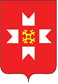 «МОЖГА  ЁРОС»МУНИЦИПАЛ КЫЛДЫТЭТЫСЬДЕПУТАТЪЁСЛЭН КЕНЕШСЫ